Publicado en Madrid el 05/04/2018 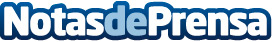 Educación, sanitarios, empresa y pacientes analizan su rol como elemento clave en la prevención del ictusAbordaje multidisciplinar en la prevención y control de los factores de riesgo del ictus desde la visión de diferentes actores; atención primaria, servicio médico de empresa, atención especializada, educación, sociedades científicas, enfermería, farmacia, colectivo de pacientes y la administración sanitariaDatos de contacto:Isis Daniela Sarmientowww.IDS-Comunicación.com+34 67122619Nota de prensa publicada en: https://www.notasdeprensa.es/educacion-sanitarios-empresa-y-pacientes Categorias: Medicina Educación Sociedad Madrid Solidaridad y cooperación http://www.notasdeprensa.es